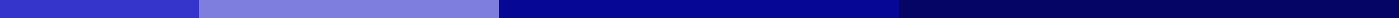 Reference Letter For Employee[Your Name]
[Your Position]
[Company Name]
[Company Address]
[City, State, Zip Code]
[Email Address]
[Phone Number]
[Date][Recipient's Name]
[Recipient's Position]
[Recipient's Company]
[Recipient's Company Address]
[City, State, Zip Code]Dear [Recipient's Name],I am pleased to write this letter of recommendation for [Employee's Name], who worked with us at [Company Name] as a [Employee's Position] from [Start Date] to [End Date]. During their tenure, [Employee's Name] demonstrated key skills and an exemplary level of professionalism, which significantly contributed to our team's success.[Employee's Name] consistently exhibited a strong work ethic and dedication to success. Their ability to handle complex projects was truly impressive and reflected in their achievements, including [describe a specific achievement or project]. [He/She/They] possess a deep understanding of [mention relevant industry or technical knowledge] and apply it effectively to achieve business objectives.Moreover, [Employee's Name] is a natural leader who seamlessly integrates into any team. [He/She/They] often took the initiative to mentor junior staff and foster a positive work environment, enhancing productivity and morale. [His/Her/Their] interpersonal skills are outstanding and appreciated by colleagues and clients alike.I confidently recommend [Employee's Name] for [mention the position, e.g., a similar role, a more advanced role, a specific opportunity]. I am confident [he/she/they] will bring the same diligence, dedication, and expertise to your organization.Please feel free to contact me at [your contact information] if you need any further information or specific examples of [Employee's Name]'s work and contributions.Sincerely,[Your Signature]
[Your Name]
[Your Position]